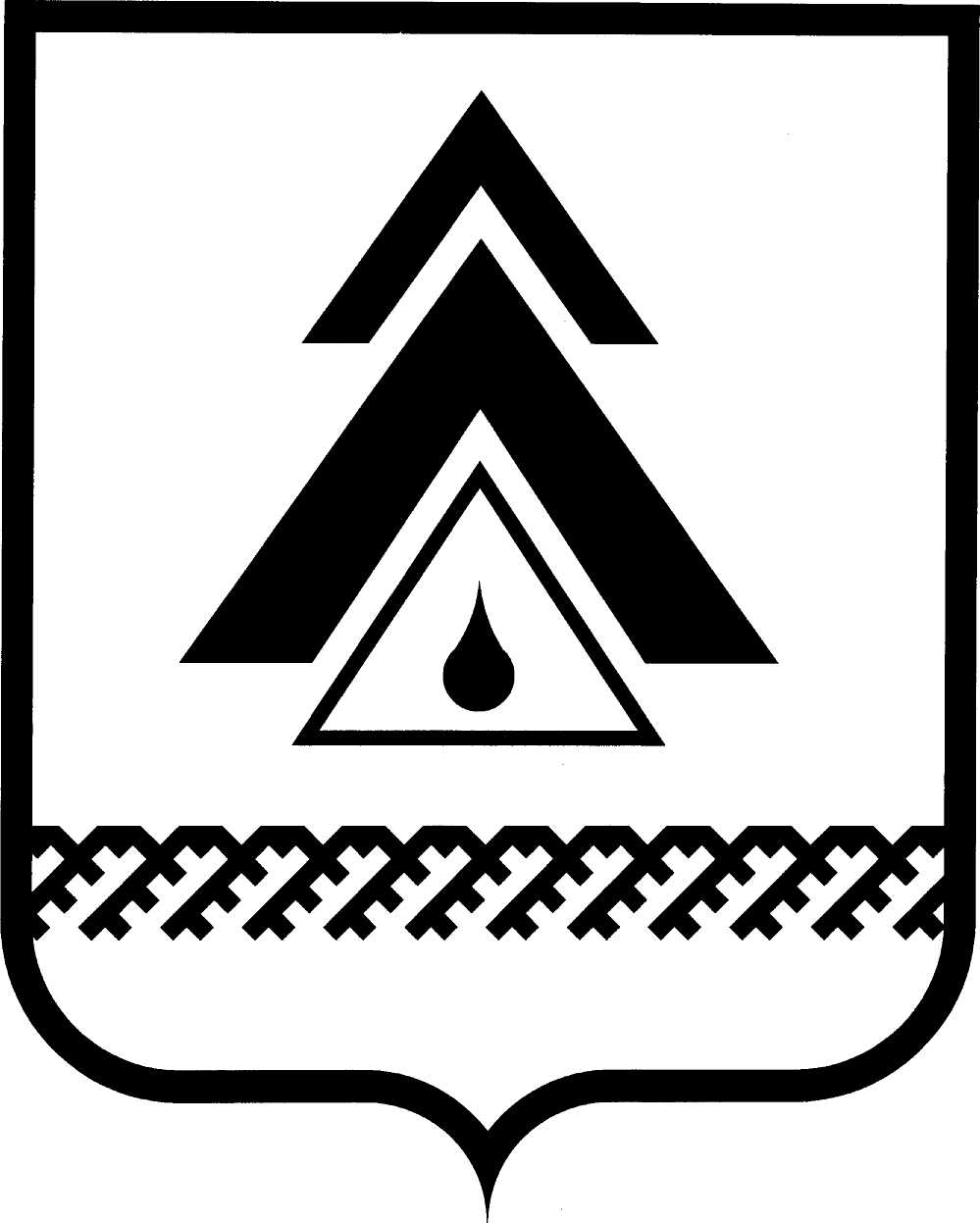 администрация Нижневартовского районаХанты-Мансийского автономного округа – ЮгрыПОСТАНОВЛЕНИЕО порядке составления проекта решения Думы района о бюджете района на очередной финансовый год и плановый периодВ соответствии с Бюджетным кодексом Российской Федерации и разделом 3 Порядка регулирования отдельных вопросов организации и осуществления бюджетного процесса в Нижневартовском районе, утвержденного решением Думы района от 05.10.2007 № 101, в целях обеспечения своевременного         и качественного проведения работы по разработке проекта решения Думы района о бюджете района на очередной финансовый год и плановый период:1. Утвердить:Порядок составления проекта решения Думы района о бюджете района    на очередной финансовый год и плановый период согласно приложению 1;график подготовки, рассмотрения документов и материалов, разрабатываемых при составлении проекта решения Думы района о бюджете района       на очередной финансовый год и плановый период согласно приложению 2.2. Признать утратившими силу постановления: главы района от 22.04.2008 № 403 «О порядке составления проекта решения Думы района о бюджете района на очередной финансовый год и плановый период»;главы района от 30.06.2008 № 648 «О внесении изменений в приложение  к постановлению главы района от 22.04.2008 № 403 «О порядке составления проекта решения Думы района о бюджете района на очередной финансовый год и плановый период»;администрации района от 01.06.2011 № 884 «О внесении изменений в постановление главы района от 22.04.2008 № 403 «О порядке составления проекта решения Думы района о бюджете района на очередной финансовый год и плановый период»;администрации района от 07.10.2011 № 1746 «О внесении изменений       в постановление главы района от 22.04.2008 № 403 «О Порядке составления проекта решения Думы района о бюджете Нижневартовского района на очередной финансовый год и плановый период»;администрации района от 23.05.2012 № 947 «О внесении изменений          в приложение 2 к постановлению главы района от 22.04.2008 № 403 «О порядке составления проекта решения Думы района о бюджете района на очередной финансовый год и плановый период».3. Контроль за выполнением постановления возложить на заместителя главы администрации района по экономике и финансам Т.А. Колокольцеву.Исполняющий обязанности главы администрации района			                                  Т.А. КолокольцеваПриложение 1 к постановлениюадминистрации районаот 23.05.2014 № 954Порядок составления проекта решения Думы района о бюджете района на очередной финансовый год и плановый период1. Порядок составления проекта решения Думы района о бюджете района на очередной финансовый год и плановый период (далее – Порядок) определяет порядок организации работы по составлению проекта решения о бюджете района на очередной финансовый год и плановый период.2. Составление проекта решения о бюджете района на очередной финансовый год и плановый период основывается на:Бюджетном послании Президента Российской Федерации;прогнозе социально-экономического развития района на очередной финансовый год и плановый период;основных направлениях налоговой, бюджетной и долговой политики района на очередной финансовый год и плановый период;программах района.3. При составлении проекта решения о бюджете района на очередной финансовый год и плановый период:3.1. Глава администрации района:одобряет основные показатели прогноза социально-экономического развития Нижневартовского района на очередной финансовый год и плановый период, прогноз социально-экономического развития Нижневартовского района на очередной финансовый год и плановый период;рассматривает аналитическую справку о результатах действия льгот        по налогам, предоставляемых в прошедшем финансовом году; одобряет основные направления налоговой, бюджетной и долговой политики района на очередной финансовый год и плановый период;одобряет основные характеристики бюджета района на очередной финансовый год и плановый период;одобряет проекты решений о внесении изменений и дополнений в решения Думы района о налогах и сборах;утверждает муниципальные программы района и вносит изменения в них;одобряет проект решения о бюджете района на очередной финансовый год и плановый период и предоставляемые вместе с ним документы и материалы для внесения их в Думу района;образует и утверждает состав комиссии по бюджетным проектировкам   на очередной финансовый год и плановый период (далее − Бюджетная комиссия) и определяет ее полномочия.3.2. Департамент финансов администрации района:организует составление и составляет проект решения о бюджете района на очередной финансовый год и плановый период;разрабатывает проект основных направлений налоговой, бюджетной        и долговой политики района на очередной финансовый год и плановый период;разрабатывает характеристики проекта бюджета района на очередной финансовый год и плановый период, а также осуществляет расчет предельных объемов бюджетных ассигнований бюджета района на исполнение действующих и принимаемых расходных обязательств;обеспечивает проведение оценки эффективности предоставляемых (планируемых к предоставлению) налоговых льгот, отражает результаты оценки      в аналитической справке о результатах действия льгот по налогам и направляет ее на рассмотрение в Бюджетную комиссию и главе администрации района;осуществляет методологическое руководство по составлению бюджета района и устанавливает порядок планирования бюджетных ассигнований бюджета района на очередной финансовый год и плановый период (вместе с методикой планирования бюджетных ассигнований на исполнение действующих     и принимаемых расходных обязательств на очередной финансовый год и плановый период);направляет согласованные с комитетом экономики администрации района предельные объемы бюджетных ассигнований на очередной финансовый год     и плановый период главным распорядителям средств бюджета района;направляет отделу транспорта и связи администрации района предельные объемы бюджетных ассигнований на формирование дорожного фонда Нижневартовского района на очередной финансовый год и плановый период с указанием прогноза объема доходов от поступлений, утвержденных решением Думы района, предусматривающих создание дорожного фонда Нижневартовского района;направляет комитету экономики администрации района информацию       о предельных объемах бюджетных ассигнований на реализацию муниципальных программ района и ведомственных целевых программ на очередной финансовый год и плановый периодрассматривает предложения ответственных исполнителей программ         и главных распорядителей средств бюджета района по изменению объемов (структуры) бюджетных ассигнований района на реализацию муниципальных программ района и ведомственных целевых программ в пределах своей компетенции;формирует сводный реестр расходных обязательств района на основании реестров расходных обязательств главных распорядителей средств бюджета района в установленном порядке;доводит до органов местного самоуправления муниципальных образований района основные принципы формирования межбюджетных отношений       в районе, проектируемые объемы межбюджетных трансфертов на очередной финансовый год и плановый период, методики (проекты методик) и расчеты распределения межбюджетных трансфертов из бюджета района;осуществляет согласование с Департаментом финансов Ханты-Мансийского автономного округа − Югры исходных данных, используемых для расчетов распределения дотаций из региональных фондов финансовой поддержки муниципальных районов (городских округов) и поселений, субсидий муниципальным районам на формирование районных фондов финансовой поддержки поселений, субвенций муниципальным районам по расчету и предоставлению дотаций поселениям, входящим в состав муниципального района,       а также осуществляет согласование объемов доходов на очередной финансовый год и плановый период;осуществляет согласование с органами местного самоуправления муниципальных образований района исходных данных, используемых для расчетов распределения дотаций из районного фонда финансовой поддержки поселений, а также объемов доходов бюджетов поселений на очередной финансовый год    и плановый период;рассматривает прогноз объемов поступлений в бюджет района и консолидированный бюджет района по видам (подвидам) доходов, источникам внутреннего финансирования дефицита бюджета района на очередной финансовый год и плановый период, предоставленный главными администраторами доходов бюджета района, главными администраторами источников финансирования дефицита бюджета района;предоставляет в Бюджетную комиссию предложения, согласованные         с комитетом экономики администрации района, предложения по предельным объемам бюджетных ассигнований района на реализацию муниципальных программ района и ведомственных целевых программ на очередной финансовый год и плановый период в разрезе главных распорядителей средств бюджета района;осуществляет оценку ожидаемого исполнения бюджета района в текущем финансовом году;запрашивает у ответственных исполнителей муниципальных программ района, главных распорядителей средств бюджета района документы и материалы, необходимые для составления проекта решения о бюджете района          и прогноза консолидированного бюджета района на очередной финансовый год и плановый период;разрабатывает проекты решений Думы района о внесении изменений        и дополнений в решения о налогах и сборах;предоставляет в установленном порядке главе администрации района проект решения о бюджете района на очередной финансовый год и плановый период;формирует и предоставляет в Думу района проект решения о бюджете района на очередной финансовый год и плановый период, а также документы    и материалы, подлежащие предоставлению одновременно с проектом решения о бюджете района.организует работу Бюджетной комиссии в соответствии с ее положением согласно приложению к Порядку;3.3. Комитет экономики администрации района:разрабатывает и предоставляет в Бюджетную комиссию основные показатели прогноза социально-экономического развития района;разрабатывает и направляет для одобрения главе администрации района прогноз социально-экономического развития района на очередной финансовый год и плановый период;готовит информацию об итогах социально-экономического развития района за истекший период текущего финансового года и ожидаемых итогах социально-экономического развития района за текущий финансовый год;устанавливает перечень и сроки представления отчетных и (или) прогнозных данных, необходимых для разработки прогноза социально-экономического развития района на очередной финансовый год и плановый период;рассматривает предложения ответственных исполнителей программ         и главных распорядителей средств бюджета района по изменению объемов (структуры) бюджетных ассигнований района на реализацию муниципальных программ района и ведомственных целевых программ в пределах своей компетенции;осуществляет оценку эффективности реализации муниципальных программ района;осуществляет взаимодействие с ответственными исполнителями муниципальных программ района и ведомственных целевых программ, в том числе согласование распределения предельных объемов бюджетных ассигнований бюджета района на реализацию программ в разрезе соисполнителей муниципальных программ района, главных распорядителей бюджетных средств района;разрабатывает и представляет в департамент финансов администрации района информацию о распределении предельных объемов бюджетных ассигнований бюджета района на реализацию муниципальных программ района         и ведомственных целевых программ на очередной финансовый год и плановый период в разрезе главных распорядителей средств бюджета района, в том числе в разрезе: ответственных исполнителей и соисполнителей программ; текущих расходов; расходов на капитальное строительство и капитальный ремонт.предоставляет в Бюджетную комиссию предложения по предельным объемам бюджетных ассигнований бюджета района на реализацию муниципальных программ района и ведомственных целевых программ на очередной финансовый год и плановый период в разрезе программ, в том числе в разрезе: ответственных исполнителей и соисполнителей программ; текущих расходов; расходов на капитальное строительство и капитальный ремонт.определяет порядок формирования ведомственных перечней муниципальных услуг (работ), оказываемых и выполняемых муниципальными учреждениями района (по соответствующему отраслевому направлению); формирует перечень муниципальных программ района на очередной финансовый год и плановый период. 3.4. Служба муниципальной собственности администрации района:определяет и предоставляет в департамент финансов администрации района и комитет экономики администрации района объем доходов от продажи принадлежащих району акций (долей) хозяйственных обществ и земельных участков в очередном финансовом году и плановом периоде;разрабатывает и предоставляет в Бюджетную комиссию перечень муниципального имущества района, предназначенного к приватизации на очередной финансовый год и плановый период.3.5.Отдел жилищно-коммунального хозяйства, энергетики и строительства администрации района:формирует перечень объектов капитального строительства и капитального ремонта, осуществляемых на территории района, в очередном финансовом году и плановом периоде;рассматривает предложения ответственных исполнителей муниципальных программ района, главных распорядителей средств бюджета района          по формированию перечня объектов капитального строительства и капитального ремонта, осуществляемых на территории района, в очередном финансовом году и плановом периоде;предоставляет в департамент финансов администрации района перечень  объектов капитального строительства и капитального ремонта, осуществляемых на территории района, в очередном финансовом году и плановом периоде;предоставляет для согласования в Бюджетную комиссию перечень объектов капитального строительства и капитального ремонта, осуществляемых       на территории района, в очередном финансовом году и плановом периоде. 3.6. Главные администраторы доходов бюджета района и главные администраторы источников финансирования дефицита бюджета разрабатывают       и предоставляют в департамент финансов администрации района, комитет экономики администрации района прогноз объемов поступлений в бюджет района и консолидированный бюджет района по видам (подвидам) доходов, источникам внутреннего финансирования дефицита бюджета района на очередной финансовый год и плановый период.3.7. Ответственные исполнители муниципальных программ района и ведомственных целевых программ:предоставляют в комитет экономики администрации района и департамент финансов администрации района предложения по изменению объемов (структуры) бюджетных ассигнований бюджета района на реализацию муниципальных программ района и ведомственных целевых программ (изменение действующих и исполнение принимаемых расходных обязательств) в очередном финансовом году и плановом периоде с обоснованиями и расчетами к ним в соответствии с целями и задачами социально-экономического развития района, основными направления налоговой и бюджетной политики района, указами Президента Российской Федерации и Бюджетным посланием Президента Российской Федерации;распределяют предельные объемы бюджетных ассигнований бюджета района на реализацию программ района на очередной финансовый год и плановый период (в разрезе соисполнителей программ);вносят в установленном порядке проекты нормативных правовых актов района, связанные с изменением объемов и (или) структуры муниципальных программ района и ведомственных целевых программ;предоставляют в департамент финансов администрации района:пояснительную записку и иную аналитическую информацию к проекту решения о бюджете на очередной финансовый год и плановый период по соответствующей программе района; перечень решений (поручений) Президента Российской Федерации, учтенных при распределении доведенных объемов бюджетных ассигнований бюджета района на очередной финансовый год и плановый период с указанием объемов бюджетных ассигнований на их реализацию по соответствующей программе района (в разрезе соисполнителей программ района);предоставляют в комитет экономики администрации района и департамент финансов администрации района предложения по перечню приоритетных расходных обязательств муниципальных образований автономного округа, софинансируемых за счет средств бюджета автономного округа путем предоставления межбюджетных субсидий бюджету района;предоставляют в отдел жилищно-коммунального хозяйства, энергетики   и строительства администрации района предложения по формированию перечня объектов капитального строительства и капитального ремонта, осуществляемых на территории района, в очередном финансовом году и плановом периоде; предоставляют в департамент финансов администрации района и комитет экономики администрации района иные документы и материалы, необходимые для составления проекта решения о бюджете района на очередной финансовый год и плановый период в установленные Графиком и муниципальными правовыми актами сроки.3.8. Главные распорядители средств бюджета района совместно с ответственными исполнителями муниципальных программ района:формируют реестр расходных обязательств главного распорядителя средств района и в установленном порядке предоставляют его в департамент финансов администрации района;предложения по изменению объемов (структуры) бюджетных ассигнований бюджета района на реализацию муниципальных программ района и ведомственных целевых программ (изменение действующих и исполнение принимаемых расходных обязательств) в очередном финансовом году и плановом периоде с обоснованиями и расчетами к ним в соответствии с целями и задачами социально-экономического развития района, основными направлениями налоговой и бюджетной политики района, указами Президента Российской Федерации и Бюджетным посланием Президента Российской Федерации;предоставляют в департамент финансов администрации района:предложения для формирования основных направлений бюджетной политики в отрасли на очередной финансовый год и плановый период (с описанием изменений, нововведений), основанные на целях, задачах и показателях        в подведомственной сфере, с увязкой с целями и задачами социально-экономического развития района, указами Президента Российской Федерации, Бюджетным посланием Президента Российской Федерации;информацию по вопросам соответствующей сферы деятельности, необходимую для подготовки пояснительной записки к проекту решения о бюджете района на очередной финансовый год и плановый период, и другие материалы, необходимые для составления проекта решения о бюджете района на очередной финансовый год и плановый период;распределяют предельные объемы бюджетных ассигнований бюджета района на реализацию муниципальных программ района и ведомственных целевых программ на очередной финансовый год и плановый период, предоставляют в департамент финансов администрации района обоснование предельных объемов бюджетных ассигнований бюджета района и распределение их в разрезе кодов бюджетной классификации Российской Федерации на очередной финансовый год и плановый период;распределяют субвенции на выполнение органами местного самоуправления муниципальных образований района отдельных государственных полномочий, субсидий и иных межбюджетных трансфертов, относящихся к установленной сфере их деятельности;предоставляют в департамент финансов администрации района исходные данные для расчетов межбюджетных трансфертов бюджетам муниципальных образований муниципального района;вносят в установленном порядке проекты правовых актов района для реализации принятых и (или) принимаемых расходных обязательств района;формируют в соответствии с установленными требованиями ведомственные перечни муниципальных услуг (работ), оказываемых и выполняемых муниципальными учреждениями района, и нормативные затраты на оказание муниципальных услуг (выполнение работ);формируют и утверждают в соответствии с установленными требованиями муниципальные задания на очередной финансовый год и плановый период;в установленном порядке разрабатывают проекты муниципальных программ района в установленной сфере деятельности;разрабатывают и утверждают в установленном порядке ведомственные целевые программы;предоставляют в комитет экономики администрации района и департамент финансов администрации района уточненные ведомственные перечни муниципальных услуг (работ), оказываемых и выполняемых муниципальными учреждениями района;предоставляют в отдел жилищно-коммунального хозяйства, энергетики    и строительства администрации района предложения по формированию перечня объектов капитального строительства и капитального ремонта, осуществляемых на территории района, в очередном финансовом году и плановом периоде; осуществляют сверку исходных данных района с органами исполнительной власти округа, учитываемых в методиках предоставления межбюджетных трансфертов;предоставляют в департамент финансов администрации района и комитет экономики администрации района иные документы и материалы, необходимые для составления проекта решения о бюджете района на очередной финансовый год и плановый период, в установленные Графиком и муниципальными правовыми актами сроки.Приложение к Порядку составления проекта решения Думы района о бюджете на очередной финансовый год и плановый периодПоложениео комиссии по бюджетным проектировкамна очередной финансовый год и плановый период и ее составI. Общие положения1.1. Бюджетная комиссия является координационным органом, образованным в целях обеспечения своевременного и качественного формирования проекта бюджета района на очередной финансовый год и плановый период.1.2. Бюджетная комиссия руководствуется в своей деятельности Конституцией Российской Федерации, федеральными законами, иными нормативными правовыми актами Российской Федерации, законами Ханты-Мансийского автономного округа − Югры, иными нормативными правовыми актами Ханты-Мансийского автономного округа − Югры, решениями Думы района, муниципальными правовыми актами района, а также Положением.II. Задачи, функции, права Бюджетной комиссии2.1. Основной задачей Бюджетной комиссии является рассмотрение вопросов, связанных с разработкой проекта решения о бюджете района на очередной финансовый год и плановый период.2.2. Бюджетная комиссия для реализации возложенных на нее задач осуществляет следующие функции:2.2.1. Рассматривает:проект основных показателей прогноза социально-экономического развития района на очередной финансовый год и плановый период;предложения по формированию основных направлений налоговой политики района на очередной финансовый год и плановый период;проектировки основных параметров бюджета района, а также предложения по обеспечению его сбалансированности в очередном финансовом году       и плановом периоде; перечень муниципального имущества, предназначенного к приватизации в очередном финансовом году и плановом периоде;проект основных направлений налоговой, бюджетной и долговой политики района на очередной финансовый год и плановый период;предложения по предельным объемам бюджетных ассигнований бюджета района на реализацию муниципальных программ района в разрезе ответственных исполнителей муниципальных программ района и соисполнителей и ведомственных целевых программ района;аналитическую справку о результатах действия льгот по налогам в прошедшем финансовом году в районе;иные документы и материалы по вопросам бюджетного планирования.2.2.2. Осуществляет контроль за реализацией решений и рекомендаций Бюджетной комиссии.2.3. Бюджетная комиссия имеет право:2.3.1. Запрашивать и получать от главных распорядителей средств бюджета района и (или) ответственных исполнителей муниципальных программ района документы, материалы и информацию, необходимые для ее деятельности.2.3.2. Заслушивать на своих заседаниях представителей главных распорядителей средств бюджета района и (или) ответственных исполнителей муниципальных программ района по вопросам, относящимся к компетенции Бюджетной комиссии.III. Порядок работы Бюджетной комиссии3.1. Бюджетную комиссию возглавляет председатель.3.2. Председатель Бюджетной комиссии руководит деятельностью Бюджетной комиссии, организует ее работу, осуществляет общий контроль за реализацией принятых Бюджетной комиссией решений и рекомендаций.3.3. Заседания Бюджетной комиссии проводит председатель Бюджетной комиссии, а в его отсутствие − заместитель председателя Бюджетной комиссии. Заседания Бюджетной комиссии считается правомочным, если на нем присутствуют не менее половины ее членов.3.4. Решения Бюджетной комиссии принимаются большинством голосов присутствующих на заседании членов Бюджетной комиссии. В случае равенства голосов решающим является голос председательствующего на заседании Бюджетной комиссии.Решения Бюджетной комиссии оформляются протоколами.3.5. Решения Бюджетной комиссии направляются главным распорядителям средств бюджета района и являются обязательными для исполнения3.6. Организационно-техническое и информационно-аналитическое обеспечение деятельности Бюджетной комиссии осуществляет департамент финансов администрации района с участием комитета экономики администрации района и главных распорядителей средств бюджета района.IV. Состав бюджетной комиссииСаломатин Борис Александрович − глава администрации района, председатель комиссии;Колокольцева Татьяна Андреевна − заместитель главы администрации района по экономике и финансам, заместитель председателя комиссии;Сельская Инна Степановна − ведущий специалист отдела межбюджетных трансфертов и сводного планирования департамента финансов администрации района, секретарь комиссииЧлены комиссии:Богданцова Ирина Борисовна − заместитель начальника управления правового обеспечения и организации местного самоуправления администрации района;Бурылов Артем Юрьевич – заместитель главы администрации района      по жилищно-коммунальному хозяйству и строительству;Дурова Ольга Геннадьевна − заместитель председателя Думы района     (по согласованию);Кидяева Алла Ивановна − директор департамента финансов администрации района;Липунова Оксана Васильевна − заместитель главы администрации района по социальным вопросам;Мажорова Елена Анатольевна − начальник отдела доходов департамента финансов администрации района;Мельник Надежда Григорьевна − председатель комиссии по законности, правопорядку, народностям Севера и охране природы Думы района (по согласованию);Пичугин Сергей Михайлович − заместитель главы администрации района по потребительскому рынку, местной промышленности, транспорту и связи;Синева Марина Александровна − заместитель директора департамента финансов администрации района;Шатских Елена Ивановна – исполняющий обязанности председателя комитета экономики администрации района;Шляхтина Нина Анатольевна − председатель комиссии по бюджету, налогам и социально-экономическим вопросам Думы района (по согласованию).Приложение 2 к постановлениюадминистрации районаот 23.05.2014 № 954График подготовки, рассмотрения документов и материалов, разрабатываемых при составлении проекта решения о бюджете района на очередной финансовый год и плановый период от 23.05.2014г. Нижневартовск№ 954          № 
п/пНаименованиеОтветственный исполнительСрок представленияКуда     представляется1.Предложения о порядке решения вопросов местного значения органами местного самоуправления в Нижневартовском районе на очередной финансовый год и плановый периодуправление правового обеспечения и организации местного самоуправления администрации районадо 01 маяглава администрации района2.Данные об исполнении консолидированного бюджета района в разрезе кодов доходов и расходов (раздел, подраздел), в разрезе муниципальных образований района за отчетный финансовый год   департамент финансов администрации района      до 01 маякомитет экономики администрации района3.Предварительный реестр расходных обязательств главного распорядителя средств бюджета района на очередной финансовый год и плановый периодглавные распорядители средств бюджета районадо 01 маядепартамент финансов администрации района4.Уточненные ведомственные перечни муниципальных услуг (работ), оказываемых и выполняемых муниципальными учреждениями района (по соответствующему отраслевому направлению)главные распорядители средств бюджета района; структурные подразделения администрации района, осуществляющие функции и полномочия учредителя муниципальных учрежденийдо 01 июнякомитет экономики администрации района; департамент финансов администрации района5.Предложения (исходные данные, информация по проектам правовых актов, решениям и поручениям) по перечню приоритетных расходных обязательств муниципальных образований автономного округа, софинансируемых за счет средств бюджета автономного округа путем предоставления межбюджетных субсидий бюджету районаответственные исполнители муниципальных программ района; главные распорядители средств бюджета районадо 01 апреляотраслевые департаменты и службы органов исполнительной власти Ханты-Мансийского автономного округа − Югры6.Предварительный прогноз объемов поступлений в бюджет района и консолидированный бюджет района по видам (подвидам) доходов, источникам внутреннего финансирования дефицита бюджета района на очередной финансовый год и плановый период главные администраторы доходов бюджета района; главные администраторы источников  финансирования дефицита бюджета районадо 15 маядепартамент финансов администрации района 7.Предварительный прогноз объемов поступлений в бюджет района и консолидированный бюджет района по видам (подвидам) доходов на очередной финансовый год и плановый период с обоснованиями произведенных расчетоврекомендовать главным администраторам доходов, поступающих в бюджет района, администрирование которых осуществляют органы исполнительной власти Российской Федерации, Ханты-Мансийского автономного округа – Югрыдо 15 маядепартамент финансов администрации района8.Статистическая информация по показателям, согласованным с комитетом экономики администрации района и департаментом финансов администрации районарекомендовать Нижневартовскому городскому отделу государственной статистикидо 15 маякомитет экономики администрации района; департамент финансов администрации района9.Предложения по формированию основных направлений и приоритетов развития, также предложения для разработки прогноза развития соответствующей отрасли, показатели прогноза социально-экономического развития муниципального образования  на очередной финансовый год и плановый периодглавные распорядители средств бюджета района;органы местного самоуправления муниципальных образований районадо 20 маякомитет экономики администрации района10.Потребность и расчеты расходов поселений по самостоятельно исполняемым полномочиям по дорожной деятельности в отношении автомобильных дорог общего пользования местного значения в границах населенных пунктов поселений, входящих в состав района, а также по передаваемым полномочиям муниципального района, на очередной финансовый год и плановый периодорганы местного самоуправления муниципальных образований районадо 01 июняотдел транспорта и связи администрации района11.Статистические данные, необходимые для расчета межбюджетных трансфертов бюджетам муниципальных образований района, по согласованному перечнюглавные распорядители средств бюджета района;структурные подразделения администрации районадо 01 июнядепартамент финансов администрации района12.Согласование с муниципальными образованиями района прогнозных объемов доходов бюджетов поселений на очередной финансовый год и плановый периоддепартамент финансов администрации районадо 01 июня органы местного самоуправления муниципальных образований района13.Предложения по изменению объемов (структуры) бюджетных ассигнований бюджета района на реализацию муниципальных программ района и ведомственных целевых программ (изменение действующих и исполнение принимаемых расходных обязательств) в очередном финансовом году и плановом периоде с обоснованиями и расчётами к нимответственные исполнители муниципальных программ района;главные распорядители средств бюджета районадо 01 июнякомитет экономики администрации района; департамент финансов администрации района 14.Предложения и обоснования по изменению объемов (структуры) бюджетных ассигнований бюджета района на очередной финансовый год и плановый период в части публичных нормативных обязательств района (по видам). Оценка изменения расходных обязательств (+; -), включая сведения о предусмотренных бюджетных ассигнованиях на указанные цели в расходах бюджета района на очередной финансовый год и первый год планового периода, а также оценка на второй год планового периода, с предоставлением расчетов по каждому годууправление по вопросам социальной сферы администрации районадо 01 июнядепартамент финансов администрации района15.Перечень решений (поручений) Президента Российской Федерации, Правительства Российской Федерации, главы администрации района, учтенных и неучтенных при реализации муниципальных и ведомственных программ района на очередной финансовый год и плановый период с указанием объема бюджетных ассигнований бюджета района, предусмотренного на их реализацию за счет всех источников, включая принимаемые меры по оптимизации и сокращению бюджетных расходов в рамках реализуемых муниципальных программ района и ведомственных целевых программ ответственные исполнители муниципальных программ района;главные распорядители средств бюджета района до 01 июнядепартамент финансов администрации района;комитет экономики администрации района16.Перечень планируемых мероприятий по оптимизации и сокращению бюджетных расходов в рамках реализуемых муниципальных программ района и ведомственных целевых программ, в том числе за счет: реструктуризации бюджетной сети, оптимизации численности персонала и повышения производительности труда, перехода на «эффективный контракт», расширения перечня и объемов платных услуг, оказываемых учреждениями бюджетного сектора, сокращения расходов на муниципальные закупки, реструктуризации социальных выплат и льгот в целях повышения эффективности и адресности их предоставления (по принципу «нуждаемости»), и другие. Оценка планируемого бюджетного эффекта от принимаемых мер по оптимизации и сокращению бюджетных расходов в очередном финансовом году и плановом периоде (-)ответственные исполнители муниципальных программ района;главные распорядители средств бюджета района до 01 июнядепартамент финансов администрации района; комитет экономики администрации района17.Предложения по переводу мероприятий ведомственных целевых программ в муниципальные  программы районаглавные распорядители средств бюджета района;ответственные исполнители муниципальных программ районадо 01 июнякомитет экономики администрации района;департамент финансов администрации района 18.Предложения по формированию перечня объектов капитального строительства и капитального ремонта, осуществляемых на территории района, в очередном финансовом году и плановом периоде ответственные исполнители муниципальных программ района;главные распорядители средств бюджета районадо 01 июняотдел жилищно-коммунального хозяйства, энергетики и строительства администрации района19.Темпы роста среднемесячной номинальной начисленной заработной платы одного работника по Российской Федерации и автономному округу, а также прогнозные значения показателя «среднемесячная номинальная начисленная заработная плата одного работника» по региону и в среднем по Российской Федерации на очередной финансовый год и плановый период до 2018 года, а также по отчетному и текущему финансовому годукомитет экономики администрации района по данным Департамента экономического развития Ханты-Мансийского автономного округа − Югрыдо 01 июнядепартамент финансов администрации района20.Прогнозные значения показателя «среднемесячная номинальная начисленная заработная плата одного работника» в сфере общего образования и «среднемесячная номинальная начисленная заработная плата одного работника» учителей на очередной финансовый год и плановый период до 2018 года, а также по отчетному и текущему финансовому годууправление образования и молодежной политики администрации района по данным Департамента образования и молодежной политики Ханты-Мансийского автономного округа − Югрыдо 01 июнядепартамент финансов администрации района21.Основные показатели прогноза социально-экономического развития района на очередной финансовый год и плановый период комитет экономики администрации районадо 15 июнядепартамент финансов администрации района22.Перечень муниципального имущества района, предназначенного к приватизации в очередном финансовом году и плановом периоде служба муниципальной собственности администрации районадо 15 июнядепартамент финансов администрации района; комитет экономики администрации района23.Информацию о предельных объемах бюджетных ассигнований бюджета района на реализацию муниципальных программ района и ведомственных целевых программ на очередной финансовый год и плановый период (в том числе включенных в программы в виде субсидий на иные цели, не связанной с финансовым обеспечением выполнения муниципального задания на оказание муниципальных услуг (выполнение работ) департамент финансов администрации района   до 15 июнякомитет экономики администрации района24.Прогнозные объемы бюджетных ассигнований бюджета района на формирование дорожного фонда Нижневартовского района на очередной финансовый год и плановый период с указанием прогноза объема доходов от поступлений, утвержденных решением Думы района, предусматривающим создание дорожного фонда Нижневартовского районадепартамент финансов администрации района   до 15 июняотдел транспорта и связи администрации района; комитет экономики администрации района25.Перечень объектов капитального строительства и капитального ремонта, осуществляемых на территории района, предварительно согласованные к включению в муниципальные программы района и ведомственные целевые программы на очередной финансовый год и плановый периодответственные исполнители муниципальных программ района, главные распорядители средств бюджета районадо 20 июняотдел жилищно-коммунального хозяйства, энергетики и строительства администрации района26.Перечень объектов капитального строительства и капитального ремонта, осуществляемых на территории района, предварительно согласованные к включению в муниципальные программы района и ведомственные целевые программы на очередной финансовый год и плановый периодотдел жилищно-коммунального хозяйства, энергетики и строительства администрации районадо 25 июнядепартамент финансов администрации района27.Информация о распределении предельных объемов бюджетных ассигнований бюджета района на реализацию муниципальных  программ района и ведомственных целевых программ на очередной финансовый год и плановый период в разрезе главных распорядителей средств бюджета района, в том числе в разрезе:ответственных исполнителей и соисполнителей программ;текущих расходов;расходов на капитальное строительство;расходов на капитальный ремонткомитет экономики администрации районадо 20 июнядепартамент финансов администрации района28.Предложения по включению в проект бюджета района расходов на дорожную деятельность (по видам расходов):в разрезе муниципальных образований района на очередной финансовый год и плановый период;в разрезе ответственных исполнителей и соисполнителей муниципальных программ района и ведомственных целевых программ отдел транспорта и связи администрации районадо 20 июнядепартамент финансов администрации района; комитет экономики администрации района   29.Основные показатели прогноза социально-экономического развития района на очередной финансовый год и плановый периодкомитет экономики администрации районадо 01 июлябюджетная комиссия30.Предложения по формированию основных направлений налоговой политики района на очередной финансовый год и плановый период с оценкой ожидаемых потерь бюджета района в связи с предоставляемыми (планируемыми к предоставлению) налоговыми льготами департамент финансов администрации районадо 01 июлябюджетная комиссия31.Проектировки основных параметров бюджета района, а также предложения по обеспечению его сбалансированности в очередном финансовом году и плановом периоде департамент финансов администрации районадо 01 июлябюджетная комиссия32.Предложения по предельным объемам бюджетных ассигнований бюджета района на реализацию муниципальных программ района и ведомственных программ на очередной финансовый год и плановый период в разрезе программ района, в том числе в разрезе:ответственных исполнителей и соисполнителей программ;текущих расходов;расходов на капитальное строительство;расходов на капитальный ремонткомитет экономики администрации районадо 01 июлябюджетная комиссия33.Перечень объектов капитального строительства и капитального ремонта, осуществляемых на территории района:предварительно согласованные к включению в муниципальные программы района и ведомственные целевые программы на очередной финансовый год и плановый период;предлагаемые к включению в  муниципальные программы района и ведомственные целевые программы в очередном финансовом году и плановом периодеотдел жилищно-коммунального хозяйства, энергетики и строительства администрации районадо 01 июлябюджетная комиссия34.Предложения по предельным объемам бюджетных ассигнований бюджета района на реализацию муниципальных программ района и ведомственных программ на очередной финансовый год и плановый период в разрезе главных распорядителей средств бюджета района департамент финансов администрации районадо 01 июлябюджетная комиссия35.Перечень муниципального имущества района, предназначенного к приватизации в очередном финансовом году и плановом периоде служба муниципальной собственности администрации районадо 1 июлябюджетная комиссия36.Порядок планирования бюджетных ассигнований бюджета района на очередной финансовый год и плановый период (вместе с методикой планирования бюджетных ассигнований на исполнение действующих и принимаемых расходных обязательств района на очередной финансовый год и плановый период) и методические указания по порядку планирования бюджетных ассигнований бюджета района на очередной финансовый год и плановый периоддепартамент финансов администрации районадо 01 июляглавные распорядители средств бюджета района37.Основные принципы формирования межбюджетных отношений в районе на очередной финансовый год и плановый периоддепартамент финансов администрации районадо 05 июляорганы местного самоуправления муниципальных образований района38.Предельные объемы бюджетных ассигнований бюджета района  на очередной финансовый год и плановый период (уточненные)департамент финансов администрации районадо 05 июляглавные распорядители средств бюджета района39.Проект нормативного правового акта об основных показателях прогноза социально-экономического развития района на очередной финансовый год и плановый периодкомитет экономики администрации районадо 25 июляглава администрации района40.Распределение предельных объемов бюджетных ассигнований бюджета района в разрезе кодов бюджетной классификации Российской Федерации, а также обоснования бюджетных ассигнований на очередной финансовый год и плановый период главные распорядители средств бюджета районадо 01 августадепартамент финансов администрации района41.Нормативные затраты на оказание муниципальных услуг (выполнение работ) (в соответствии с уточненными ведомственными перечнями муниципальных услуг (работ), оказываемых и выполняемых муниципальными учреждениями района, по соответствующему отраслевому направлению)главные распорядители средств бюджета района;структурные подразделения администрации района, осуществляющие функции и полномочия учредителя муниципальных учрежденийдо 01 августадепартамент финансов администрации района42.Сводные показатели планов финансово-хозяйственной деятельности бюджетных и автономных учреждений района на очередной финансовый год и плановый периодглавные распорядители средств бюджета района; структурные подразделения администрации района, осуществляющие функции и полномочия учредителя муниципальных учрежденийдо 01 августадепартамент финансов администрации района43.Перечень решений (поручений) Президента Российской Федерации, учтенных при распределении доведенных предельных объемов бюджетных ассигнований бюджета района на очередной финансовый год и плановый период, с указанием объемов бюджетных ассигнований на их реализациюответственные исполнители муниципальных программ района;главные распорядители средств бюджета районадо 01 августадепартамент финансов администрации района44.Плановый реестр расходных обязательств главного распорядителя средств бюджета района на очередной финансовый год и плановый периодглавные распорядители средств бюджета районадо 01 августадепартамент финансов администрации района45.Согласование с Департаментом финансов Ханты-Мансийского автономного округа – Югры объемов доходов бюджета района на очередной финансовый год и плановый периоддепартамент финансов администрации районадо 01 августаДепартамент финансов Ханты-Мансийского автономного округа – Югры46.Согласование с Департаментом финансов Ханты-Мансийского автономного округа − Югры исходных данных, используемых для расчетов распределения дотаций из региональных фондов финансовой поддержки муниципальных районов (городских округов) и поселений, субсидий на формирование районных фондов финансовой поддержки поселений на очередной финансовый год и плановый периоддепартамент финансов администрации районадо 10 августаДепартамент финансов Ханты-Мансийского автономного округа − Югры47Согласование с муниципальными образованиями района уточненных объемов доходов бюджетов поселений на очередной финансовый год и плановый периоддепартамент финансов администрации районадо 10 августаорганы местного самоуправления муниципальных образований района48.Согласование с муниципальными образованиями района исходных данных, используемых для расчетов распределения дотации из районного фонда финансовой поддержки поселений на очередной финансовый год и плановый периоддепартамент финансов администрации районадо 10 августаорганы местного самоуправления муниципальных образований района49.Пояснительная записка к проекту решения о бюджете района на очередной финансовый год и плановый период в части вопросов, отнесенных к ведению ответственных исполнителей муниципальных программ района, главных распорядителей средств бюджета района, а также иная информация и материалы по вопросам соответствующей сферы деятельности, необходимые для составления проекта решения о бюджете района на очередной финансовый год и плановый периодответственные исполнители муниципальных программ района; главные распорядители средств бюджета района до 25 августадепартамент финансов администрации района50.Перечень направлений и объемы бюджетных ассигнований бюджета района, передаваемые в очередном финансовом году и плановом периоде в виде субсидий, в том числе:в соответствии с пунктами 2 и 7 статьи 78 Бюджетного кодекса Российской Федерации;в соответствии с пунктами 2 и 4 статьи 78.1. Бюджетного кодекса Российской Федерации главные распорядители средств бюджета районадо 25 августадепартамент финансов администрации района51.Проектируемые объемы межбюджетных трансфертов муниципальным образованиям района на очередной финансовый год и плановый периоддепартамент финансов администрации районадо 30 августаорганы местного самоуправления муниципальных образований района52.Предложения для формирования основных направлений бюджетной политики в отрасли на очередной финансовый год и плановый период (с описанием изменений, нововведений), основанные на целях, задачах и показателях в подведомственной сфере, с увязкой с целями и задачами социально-экономического развития района, с Указами Президента Российской Федерации, с Бюджетным посланием Президента Российской Федерацииответственные исполнители муниципальных программ района;главные распорядители средств бюджета районадо 01 сентябрядепартамент финансов администрации района53.Предельные объемы бюджетных ассигнований бюджета района на формирование дорожного фонда Нижневартовского района в очередном финансовом году и плановом периоде с указанием уточненного объема доходов от поступлений, утвержденных решением Думы района, предусматривающим создание дорожного фонда Нижневартовского районадепартамент финансов администрации районадо 01 сентябряотдел транспорта и связи администрации района54.Подготовка решения Думы района о полной или частичной замены дотаций из региональных фондов финансовой поддержки муниципальных районов (городских округов) и поселений дополнительными нормативами отчислений от налога на доходы физических лиц на очередной финансовый год и плановый периоддепартамент финансов администрации районадо 20 сентябряДепартамент финансов Ханты-Мансийского автономного округа – Югры 55.Уточненный прогноз объемов поступлений в бюджет района и консолидированный бюджет района по видам (подвидам) доходов, источникам внутреннего финансирования дефицита бюджета района на очередной финансовый год и плановый период департамент финансов администрации районадо 01 октябряБюджетная комиссия56.Уточненный прогноз поступлений доходов в бюджет района и консолидированный бюджет района на очередной финансовый год и плановый период по видам (подвидам) доходов с обоснованиями произведенных расчетоврекомендовать главным администраторам доходов, поступающих в бюджет района, администрирование которых осуществляют органы исполнительной власти Российской Федерации, Ханты-Мансийского автономного округа – Югрыдо 01 октябрядепартамент финансов района57.Сводный перечень несогласованных вопросов по формированию бюджетных проектировок на очередной финансовый год и плановый период департамент финансов администрации района;комитет экономики администрации районадо 01 октябрябюджетная комиссия58.Проект основных направлений налоговой, бюджетной и долговой политики района, характеристики проекта бюджета района на очередной финансовый год и плановый периоддепартамент финансов администрации районадо 01 октябряБюджетная комиссия59.Аналитическая справка о результатах действия льгот по налогам, предоставляемых в прошедшем финансовом годудепартамент финансов администрации районадо 01 октябрябюджетная комиссия60.Проекты муниципальных нормативных правовых актов об утверждении муниципальных программ района или о внесении изменений в утвержденные муниципальные программы районаответственные исполнители муниципальных программ районадо 01 октябряглава администрации района61.Проекты муниципальных нормативных правовых актов, принятие либо внесение изменений в которые требуется в связи с принятием решения о бюджете района на очередной финансовый год и плановый период (для реализации принятых и (или) вновь принимаемых расходных обязательств)главные распорядители средств бюджета района (совместно с ответственными исполнителями муниципальных программ района)до 01 октябряглава администрации района62.Ведомственные целевые программы, утвержденные в установленном порядке на очередной финансовый год и плановый периодглавные распорядители средств бюджета районане позднее одного месяца до дня внесения в Думу района проекта решения о бюджете районадепартамент финансов администрации района;комитет экономики администрации района63.Проект распоряжения администрации района об основных направлениях налоговой, бюджетной и долговой политики района, характеристиках бюджета района на очередной финансовый год и плановый период департамент финансов администрации районадо 15 октябряглава администрации района64.Проекты муниципальных нормативных правовых актов о внесении изменений и дополнений в муниципальные нормативные правовые акты о налогах и сборахдепартамент финансов администрации районадо дня внесения в Думу района проекта решения о бюджетеглава администрации района65.Проект муниципального нормативного правового акта о прогнозе социально-экономического развития района на очередной финансовый год и плановый периодкомитет экономики администрации районадо 15 октябряглава администрации района66.Информация об итогах социально-экономического развития района за первое полугодие текущего финансового года и ожидаемых итогах социально-экономического развития района за текущий финансовый год в целомкомитет экономики администрации районадо 15 октябряглава администрации района67.Проект решения о бюджете района на очередной финансовый год и плановый период (проект распоряжения администрации района)департамент финансов администрации районадо 25 октябряглава администрации района68.Проведение публичных слушаний по проекту решения о бюджете района на очередной финансовый год и плановый периоддепартамент финансов администрации районане ранее чем через 10 дней после опубликования проекта решения Думы района в средствах массовой информации69.Проект решения о бюджете района на очередной финансовый год и плановый период с приложением документов, подлежащих предоставлению одновременно с ним в Думу районадепартамент финансов администрации района;комитет экономики администрации районане позднее15 ноябряДума района, Контрольно-счетная палата района70.Уточненный реестр расходных обязательств главного распорядителя средств бюджета районаглавные распорядители средств бюджета районав течение двух недель после принятия решения о бюджете района на очередной финансовый год и плановый периоддепартамент финансов администрации района71.Сводные планы финансово-хозяйственной деятельности бюджетных и автономных учреждений района, нормативные затраты на оказание муниципальных услуг (выполнение работ) (в соответствии с уточненными ведомственными перечнями муниципальных услуг (работ), оказываемых и выполняемых муниципальными учреждениями района, по соответствующему отраслевому направлению)главные распорядители средств бюджета района, структурные подразделения администрации района, осуществляющие функции и полномочия учредителя муниципальных учрежденийдо 31 декабря текущего годадепартамент финансов администрации района